Выпуск № 24 (346)07 августа 2020 годаМУНИЦИПАЛЬНЫХ ПРАВОВЫХ АКТОВБУТУРЛИНОВСКОГО ГОРОДСКОГО ПОСЕЛЕНИЯБУТУРЛИНОВСКОГО МУНИЦИПАЛЬНОГО РАЙОНАВОРОНЕЖСКОЙ ОБЛАСТИВ сегодняшнем номере Вестника публикуются нормативные правовые акты Бутурлиновского городского поселения.__________________________________________________________________Утвержден решением Совета народных          отпечатан в администрации Бутурлиновскогодепутатов Бутурлиновского городского          городского поселения по адресу: пл. Воли, 1поселения № 314 от 22.04.2009 года.               г. Бутурлиновка, Воронежская область, 397500Тираж: 15 экз. Объем: 6 листовБесплатноОтветственный за выпуск: Рачкова Л.А.учредитель: администрация Бутурлиновского городского поселения  Бутурлиновского муниципального района Воронежской областиСОДЕРЖАНИЕ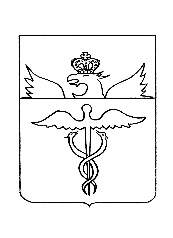 АдминистрацияБутурлиновского городского поселенияБутурлиновского муниципального районаВоронежской областиПостановлениеот 31.07.2020 г. № 394   г. БутурлиновкаО назначении публичных слушаний по обсуждению проекта приказа департамента архитектуры и градостроительства Воронежской области о предоставлении разрешения на отклонение от предельных параметров разрешенного строительства, реконструкции объектов капитального строительства на земельном участке с кадастровым номером 36:05:0100080:144, площадью 1090 кв.м., расположенном по адресу:  Воронежская область, Бутурлиновский район, г. Бутурлиновка, ул. Блинова, 29В соответствии с Градостроительным кодексом Российской Федерации, Федеральным законом от 06.10.2003 №131-ФЗ «Об общих принципах организации местного самоуправления в Российской Федерации», Уставом Бутурлиновского городского поселения, решением Совета народных депутатов Бутурлиновского городского поселения от 28.06.2018 № 177 «Об утверждении Положения о порядке проведения публичных слушаний и общественных обсуждений на территории Бутурлиновского городского поселения Бутурлиновского муниципального района Воронежской области», администрация Бутурлиновского городского поселенияПОСТАНОВЛЯЕТ:1. Публичные слушания по обсуждению проекта приказа департамента архитектуры и градостроительства Воронежской области о предоставлении разрешения на отклонение от предельных параметров разрешенного строительства, реконструкции объектов капитального строительства на земельном участке с кадастровым номером 36:05:0100080:144, площадью 1090 кв.м., расположенном по адресу:  Воронежская область, Бутурлиновский район, г. Бутурлиновка, ул. Блинова, 29, провести  26 августа 2020 года в 11 часов 00 мин. в актовом зале администрации Бутурлиновского городского поселения по адресу: Воронежская область, г. Бутурлиновка, пл. Воли, 1.2. Утвердить Оргкомитет по подготовке и проведению публичных слушаний, организации приема и рассмотрению предложений и замечаний (далее по тексту — Оргкомитет) в составе:Председатель Оргкомитета: Головков Александр Васильевич — глава администрации Бутурлиновского городского поселения.Заместитель председателя Оргкомитета: Бутков Евгений Николаевич — заместитель главы администрации Бутурлиновского городского поселения.Секретарь Оргкомитета: Лапковская Светлана Алексеевна — старший инженер по градостроительству и вопросам землепользования МКУ «Управление городского хозяйства» (по согласованию).Члены Оргкомитета:Ильин Максим Викторович - главный специалист администрации Бутурлиновского городского поселения;Филатов Виктор Николаевич - депутат Совета народных депутатов Бутурлиновского городского поселения (по согласованию);Акиньшина Галина Ивановна - директор МКУ «Управление городского хозяйства» (по согласованию);Сушкова Татьяна Александровна - старший инженер по вопросам землепользования МКУ «Управление городского хозяйства» (по согласованию). 3. Определить следующий порядок участия в обсуждении проекта приказа департамента архитектуры и градостроительства Воронежской области о предоставлении разрешения на отклонение от предельных параметров разрешенного строительства, реконструкции объектов капитального строительства на земельном участке с кадастровым номером 36:05:0100080:144, площадью 1090 кв.м., расположенном по адресу:  Воронежская область, Бутурлиновский район, г. Бутурлиновка, ул. Блинова, 29.3.1. Граждане, зарегистрированные в Бутурлиновском городском поселении, обладающие активным избирательным правом, представители политических партий, общественных объединений и некоммерческих организаций, предприятий и учреждений всех форм собственности, расположенных на территории поселения имеют право:- ознакомиться с проектом приказа департамента архитектуры и градостроительства Воронежской области о предоставлении разрешения на отклонение от предельных параметров разрешенного строительства, реконструкции объектов капитального строительства на земельном участке с кадастровым номером 36:05:0100080:144, площадью 1090 кв.м., расположенном по адресу:  Воронежская область, Бутурлиновский район, г. Бутурлиновка, ул. Блинова, 29, в администрации Бутурлиновского городского поселения (каб. № 2) и в информационно-телекоммуникационной сети «Интернет» на официальном сайте органов местного самоуправления Бутурлиновского городского поселения;- направлять (представлять) замечания и предложения по проекту приказа департамента архитектуры и градостроительства Воронежской области о предоставлении разрешения на отклонение от предельных параметров разрешенного строительства, реконструкции объектов капитального строительства на земельном участке с кадастровым номером 36:05:0100080:144, площадью 1090 кв.м., расположенном по адресу:  Воронежская область, Бутурлиновский район, г. Бутурлиновка, ул. Блинова, 29;- принять участие в публичных слушаниях по обсуждению проекта приказа департамента архитектуры и градостроительства Воронежской области о предоставлении разрешения на отклонение от предельных параметров разрешенного строительства, реконструкции объектов капитального строительства на земельном участке с кадастровым номером 36:05:0100080:144, площадью 1090 кв.м., расположенном по адресу:  Воронежская область, Бутурлиновский район, г. Бутурлиновка, ул. Блинова, 29.3.2. Определить место нахождения Оргкомитета: Воронежская область, город Бутурлиновка, площадь Воли, 1 (администрация Бутурлиновского городского поселения, каб. № 2), тел. 8 (47361) 2-26-56, приемные часы – с 9.00 до 17.00 часов. Предложения и замечания по проекту приказа департамента архитектуры и градостроительства Воронежской области о предоставлении разрешения на отклонение от предельных параметров разрешенного строительства, реконструкции объектов капитального строительства на земельном участке с кадастровым номером 36:05:0100080:144, площадью 1090 кв.м., расположенном по адресу:  Воронежская область, Бутурлиновский район, г. Бутурлиновка, ул. Блинова, 29, представленные нарочно или направленные по почте, принимаются к рассмотрению до 25 августа 2020 года и рассматриваются Оргкомитетом открыто и гласно с приглашением для участия в рассмотрении лиц, направивших замечания и предложения.4. Оргкомитету подготовить и провести публичные слушания, рассмотреть и систематизировать все предложения по обсуждению проекта приказа департамента архитектуры и градостроительства Воронежской области о предоставлении разрешения на отклонение от предельных параметров разрешенного строительства, реконструкции объектов капитального строительства на земельном участке с кадастровым номером 36:05:0100080:144, площадью 1090 кв.м., расположенном по адресу:  Воронежская область, Бутурлиновский район, г. Бутурлиновка, ул. Блинова, 29, сделать по ним заключение и представить на рассмотрение в администрацию Бутурлиновского городского поселения.5. Опубликовать настоящее постановление в официальном периодическом печатном издании «Вестник муниципальных правовых актов Бутурлиновского городского поселения Бутурлиновского муниципального района Воронежской области» и разместить на официальном сайте органов местного самоуправления Бутурлиновского городского поселения в информационно-телекоммуникационной сети «Интернет».Глава администрации Бутурлиновского городского поселения							        А.В. Головков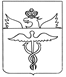 АдминистрацияБутурлиновского городского поселенияБутурлиновского муниципального районаВоронежской областиПостановлениеот 31.07.2020 г. № 396      г. БутурлиновкаО внесении изменений в муниципальную программу Бутурлиновского городского поселения Бутурлиновского муниципального района Воронежской области «Социальное развитие городского поселения и социальная поддержка граждан Бутурлиновского городского поселения Бутурлиновского муниципального района Воронежской области», утвержденную постановлением администрации Бутурлиновского городского поселения от 30.07.2018 № 410В соответствии с постановлением администрации Бутурлиновского городского поселения от 01.10.2013 № 477 «Об утверждении порядка разработки, реализации и оценки эффективности муниципальных программ Бутурлиновского городского поселения Бутурлиновского муниципального района Воронежской области», администрация Бутурлиновского городского поселенияПОСТАНОВЛЯЕТ:1. Внести в муниципальную программу Бутурлиновского городского поселения Бутурлиновского муниципального района Воронежской области «Социальное развитие городского поселения и социальная поддержка граждан Бутурлиновского городского поселения Бутурлиновского муниципального района Воронежской области», утвержденную постановлением администрации Бутурлиновского городского поселения от 30.07.2018 № 410, следующие изменения:1.1. содержание программы дополнить абзацем следующего содержания: «6.9. Подпрограмма «Содействие занятости населения в Бутурлиновском городском поселении»»;1.2. в разделе 1 «Паспорт муниципальной программы Бутурлиновского городского поселения Бутурлиновского муниципального района Воронежской области «Социальное развитие городского поселения и социальная поддержка граждан Бутурлиновского городского поселения Бутурлиновского муниципального района Воронежской области» строки:                                                    »заменить строками:«                                                                                                                            »;1.3. в разделе 4 «Обоснования выделения подпрограмм и обобщенная характеристика основных мероприятий»: 1.3.1.   слова «8 подпрограмм» заменить словами «9 подпрограмм»;  1.3.2. дополнить абзацем следующего содержания: «9. Подпрограмма «Содействие занятости населения в Бутурлиновском городском поселении»;1.4. раздел 5 «Ресурсное обеспечение муниципальной программы» изложить в следующей редакции:«5. Ресурсное обеспечение муниципальной программыРесурсное обеспечение муниципальной программы предусмотрено в сумме 738 405,6 тыс. рублей, в том числе:Для реализации мероприятий программы возможно привлечение дополнительных финансовых средств из бюджетов других уровней и внебюджетных источников.»;1.5. раздел 6 «Подпрограммы муниципальной программы» дополнить подразделом 6.9 следующего содержания:«6.9. Подпрограмма «Содействие занятости населения в Бутурлиновском городском поселении»                                                     1.ПАСПОРТподпрограммы «Содействие занятости населения в Бутурлиновском городском поселении»2. Характеристика сферы реализации подпрограммы         Организация оплачиваемых общественных работ в системе занятости населения является приоритетным направлением содействия трудоустройству гражданам.          Эффективность общественных работ заключается в том, что для безработных граждан они являются общедоступной трудовой деятельностью, которая имеет социально - полезную направленность и организовывается в качестве дополнительной социальной и материальной поддержки.           Ежегодно в центр занятости обращаются граждане, желающие принять участие в оплачиваемых общественных работах по различным направлениям деятельности.           В результате совместных действий органов местного самоуправления, центра занятости и работодателей в рамках организации проведения оплачиваемых общественных работ данные мероприятия оказывают эффективную поддержку в трудоустройстве граждан, испытывающих трудности в поиске работы. Часть граждан, направленных на временные работы, остаются до окончания сезона, а иногда приглашаются и на постоянную работу.3. Цели, задачи и сроки реализации подпрограммыОсновные цели подпрограммы:- содействие занятости населения.Основные задачи подпрограммы:- содействие гражданам в трудоустройстве;- реализация государственной политики занятости населения на территории города путем организации трудоустройства граждан на оплачиваемые общественные работы.   Срок реализации  подпрограммы: 2020-2024 годы.4. Характеристика основных мероприятий подпрограммыДля выполнения поставленных задач в ходе реализации подпрограммы необходимо осуществление следующего основного мероприятия:Организация оплачиваемых общественных работ.5. Финансовое обеспечение подпрограммыФинансовое обеспечение подпрограммы предусмотрено в сумме 13,7 тыс. рублей, в том числе:        Для реализации мероприятий подпрограммы возможно привлечение финансовых средств из бюджетов других уровней и внебюджетных источников.».2. Настоящее постановление опубликовать в официальном периодическом печатном издании «Вестник муниципальных правовых актов Бутурлиновского городского поселения Бутурлиновского муниципального района Воронежской области» и разместить в информационно-телекоммуникационной сети «Интернет» на официальном сайте органов местного самоуправления Бутурлиновского городского поселения Бутурлиновского муниципального района Воронежской области.3. Контроль исполнения настоящего постановления оставляю за собой.Глава администрации Бутурлиновского городского поселения                                  А.В. Головков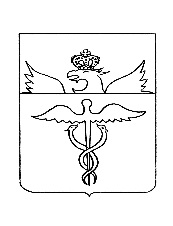 АдминистрацияБутурлиновского городского поселенияБутурлиновского муниципального районаВоронежской областиПостановлениеот 31.07.2020 г  № 397           г. БутурлиновкаВ целях увеличения поступлений в консолидированный бюджет Бутурлиновского городского поселения Бутурлиновского муниципального района Воронежской области, администрация Бутурлиновского городского поселения ПОСТАНОВЛЯЕТ:Утвердить прилагаемый план мероприятий по устранению с 01.01.2021 года не эффективных налоговых льгот (пониженных ставок по налогам), предоставляемых органами местного самоуправления Бутурлиновского городского поселения.Контроль за исполнением настоящего постановления оставляю за собой.Настоящее постановление вступает в силу со дня его официального опубликования.Глава администрацииБутурлиновского городского поселения                                            А.В. ГоловковУТВЕРЖДЕНпостановлением администрацииБутурлиновского городского поселенияот 31.07.2020 г.  № 397План мероприятийпо устранению с 01.01.2021 года неэффективных налоговых льгот (пониженных ставок по налогам), предоставляемых органами местного самоуправления Бутурлиновского городского поселенияИнформационное сообщение о назначении публичных слушанийОргкомитет Бутурлиновского городского поселения Бутурлиновского муниципального района Воронежской области сообщает, что постановлением администрации Бутурлиновского городского поселения Бутурлиновского муниципального района Воронежской области от 31.07.2020 г. №394 назначены публичные слушания по обсуждению проекта приказа департамента архитектуры и градостроительства Воронежской области о предоставлении разрешения на отклонение от предельных параметров разрешенного строительства, реконструкции объектов капитального строительства на земельном участке с кадастровым номером 36:05:0100080:144, площадью 1090 кв.м., расположенном по адресу:  Воронежская область, Бутурлиновский район, г. Бутурлиновка, ул. Блинова, 29, на 26 августа 2020 года в 11 часов в актовом зале администрации Бутурлиновского городского поселения по адресу: 397500, г. Бутурлиновка, пл. Воли, 1. Граждане, зарегистрированные в Бутурлиновском городском поселении, обладающие активным избирательным правом, представители политических партий, общественных объединений и некоммерческих организаций, предприятий и учреждений всех форм собственности, расположенных на территории поселения имеют право: - ознакомиться с проектом постановления о предоставлении разрешения на отклонение от предельных параметров разрешенного строительства, реконструкции объектов капитального строительства на земельном участке с кадастровым номером 36:05:0100080:144, площадью 1090 кв.м., расположенном по адресу:  Воронежская область, Бутурлиновский район, г. Бутурлиновка, ул. Блинова, 29, в администрации Бутурлиновского городского поселения (каб. №2) и в сети Интернет на официальном сайте органов местного самоуправления Бутурлиновского городского поселения;- направлять (предоставлять) замечания и предложения по вопросу предоставления разрешения на отклонение от предельных параметров разрешенного строительства, реконструкции объектов капитального строительства на земельном участке с кадастровым номером 36:05:0100080:144, площадью 1090 кв.м., расположенном по адресу:  Воронежская область, Бутурлиновский район, г. Бутурлиновка, ул. Блинова, 29;- принять участие в публичных слушаниях по обсуждению проекта приказа департамента архитектуры и градостроительства Воронежской области о предоставлении разрешения на отклонение от предельных параметров разрешенного строительства, реконструкции объектов капитального строительства на земельном участке с кадастровым номером 36:05:0100080:144, площадью 1090 кв.м., расположенном по адресу:  Воронежская область, Бутурлиновский район, г. Бутурлиновка, ул. Блинова, 29.Оргкомитет по подготовке и проведению публичных слушаний принимает предложения и замечания по вопросу предоставления разрешения на отклонение от предельных параметров разрешенного строительства, реконструкции объектов капитального строительства на земельном участке с кадастровым номером 36:05:0100080:144, площадью 1090 кв.м., расположенном по адресу:  Воронежская область, Бутурлиновский район, г. Бутурлиновка, ул. Блинова, 29,  по адресу 397500, Воронежская область, город Бутурлиновка, площадь Воли, 1 (администрация Бутурлиновского городского поселения, каб №3), тел. 8 (47361) 2-26-56, приемные часы – с 09.00 до 17.00 часов. Предложения и замечания, предоставленные нарочно или направленные  по почте, принимаются к рассмотрению  до 25 августа 2020 года и рассматриваются открыто и гласно с приглашением для участия в рассмотрении лиц, направивших замечания и предложения.1Постановление администрации Бутурлиновского городского поселения от 31.07.2020 года № 394 «О назначении публичных слушаний по обсуждению проекта приказа департамента архитектуры и градостроительства Воронежской области о предоставлении разрешения на отклонение от предельных параметров разрешенного строительства, реконструкции объектов капитального строительства на земельном участке с кадастровым номером 36:05:0100080:144, площадью 1090 кв.м., расположенном по адресу:  Воронежская область, Бутурлиновский район, г.Бутурлиновка, ул.Блинова,29»2Постановление администрации Бутурлиновского городского поселения от 31.07.2020 года № 396 «О внесении изменений в муниципальную программу Бутурлиновского городского поселения Бутурлиновского муниципального района Воронежской области «Социальное развитие городского поселения и социальная поддержка граждан Бутурлиновского городского поселения Бутурлиновского муниципального района Воронежской области», утвержденную постановлением администрации Бутурлиновского городского поселения от 30.07.2018 г. № 410»3Постановление администрации Бутурлиновского городского поселения от 31.07.2020 года № 397 «Об утверждении Плана мероприятий по устранению с 01.01.2021 года неэффективных налоговых льгот (пониженных ставок по налогам), предоставляемых органами местного самоуправления Бутурлиновского городского поселения»4Информационное сообщение о назначении публичных слушанийПодпрограммы муниципальной программы 1. Подпрограмма  «Оформление права собственности и регулирование отношений по управлению муниципальным имуществом Бутурлиновского городского поселения».2. Подпрограмма «Предупреждение и ликвидация последствий чрезвычайных ситуаций и стихийных бедствий, гражданская оборона, обеспечение первичных мер пожарной безопасности на территории Бутурлиновского городского поселения».3. Подпрограмма «Дорожное хозяйство Бутурлиновского городского поселения».4. Подпрограмма «Реализация мероприятий по землеустройству и землепользованию в Бутурлиновском городском поселении».5. Подпрограмма «Создание условий для обеспечения комфортным жильем населения  Бутурлиновского городского поселения».6. Подпрограмма «Развитие систем коммунальной инфраструктуры Бутурлиновского городского поселения».7. Подпрограмма «Организация благоустройства в границах территории Бутурлиновского городского поселения».8. Подпрограмма «Социальная политика Бутурлиновского городского поселения».Объемы и источники финансирования  муниципальной программыРеализация программы осуществляется на сумму 738 395,1 тыс. рублей, в том числе 338 796,7 тыс. руб. областной бюджет:2018 год - 183888,1 тыс. рублей, в т. ч. 125858,7 тыс. рублей областной бюджет2019 год — 130415,2 тыс. рублей, в т.ч. 75483,8 тыс. руб. областной бюджет2020 год — 228994,4 тыс. рублей, в т.ч. 135546,6 тыс. руб. областной бюджет 2021 год — 49256,9 тыс. рублей, в т.ч. 953,8 тыс. руб. областной бюджет2022 год — 48613,5 тыс. рублей, в т.ч. 953,8 тыс. руб. областной бюджет2023 год — 48613,5 тыс. рублей2024 год — 48613,5 тыс. рублейДля реализации мероприятий программы возможно привлечение дополнительных финансовых средств из бюджетов других уровней и внебюджетных источников.Подпрограммы муниципальной программы 1. Подпрограмма  «Оформление права собственности и регулирование отношений по управлению муниципальным имуществом Бутурлиновского городского поселения».2. Подпрограмма «Предупреждение и ликвидация последствий чрезвычайных ситуаций и стихийных бедствий, гражданская оборона, обеспечение первичных мер пожарной безопасности на территории Бутурлиновского городского поселения».3. Подпрограмма «Дорожное хозяйство Бутурлиновского городского поселения».4. Подпрограмма «Реализация мероприятий по землеустройству и землепользованию в Бутурлиновском городском поселении».5. Подпрограмма «Создание условий для обеспечения комфортным жильем населения  Бутурлиновского городского поселения».6. Подпрограмма «Развитие систем коммунальной инфраструктуры Бутурлиновского городского поселения».7. Подпрограмма «Организация благоустройства в границах территории Бутурлиновского городского поселения».8. Подпрограмма «Социальная политика Бутурлиновского городского поселения».9. Подпрограмма «Содействие занятости населения в Бутурлиновском городском поселении»Объемы и источники финансирования  муниципальной программыРеализация программы осуществляется на сумму 738 405,6 тыс. рублей, в том числе 338 796,7 тыс. руб. областной бюджет:2018 год - 183888,1 тыс. рублей, в т. ч. 125858,7 тыс. рублей областной бюджет2019 год — 130415,2 тыс. рублей, в т.ч. 75483,8 тыс. руб. областной бюджет2020 год — 229004,9 тыс. рублей, в т.ч. 135557,1 тыс. руб. областной бюджет 2021 год — 49256,9 тыс. рублей, в т.ч. 953,8 тыс. руб. областной бюджет2022 год — 48613,5 тыс. рублей, в т.ч. 953,8 тыс. руб. областной бюджет2023 год — 48613,5 тыс. рублей2024 год — 48613,5 тыс. рублейДля реализации мероприятий программы возможно привлечение дополнительных финансовых средств из бюджетов других уровней и внебюджетных источников.периодИсточники финансирования (тыс. рублей)Источники финансирования (тыс. рублей)Источники финансирования (тыс. рублей)Источники финансирования (тыс. рублей)периодВсегов том числев том числев том числепериодВсегофедеральный бюджетобластной бюджетбюджет Бутурлиновского городского поселения2018 год183 888,1-125 858,758 029,42019 год130 415,2-75483,854931,42020 год229 004,9-135557,193458,32021 год49 256,9-953,848303,12022 год48 613,5-953,847659,72023 год48 613,5--48613,52024 год48 613,5--48613,5ИТОГО:738 405,6-338 807,2399 608,9Ответственный  исполнитель подпрограммыАдминистрация Бутурлиновского городского поселения Бутурлиновского муниципального района Воронежской областиИсполнители подпрограммыАдминистрация Бутурлиновского городского поселения Бутурлиновского муниципального района Воронежской областиОсновные разработчики подпрограммы Администрация Бутурлиновского городского поселения Бутурлиновского муниципального района Воронежской области.Цель подпрограммы- содействие занятости населенияЗадачи подпрограммы- содействие гражданам в трудоустройстве- реализация государственной политики занятости населения на территории города путем организации трудоустройства граждан на оплачиваемые общественные работыСроки реализации подпрограммы 2020 г. – 2024 г.Объемы и источники финансирования  подпрограммыРеализация подпрограммы осуществляется на сумму  13,7 тыс. рублей, в том числе:2020 год — 13,7 тыс. рублей в том числе 10,5 тыс. рублей из областного бюджетаДля реализации мероприятий подпрограммы возможно привлечение финансовых средств из бюджетов других уровней и внебюджетных источников.Ожидаемые конечные  результаты реализации  подпрограммы- организация оплачиваемых общественных работ № п/пНаименование мероприятийСумма (тыс. рублей)1.Организация оплачиваемых общественных работ13,71.2020 год  13,71.- средства местного бюджета3,21.- средства областного бюджета10,52.ИТОГО:13,72.2020 год  13,72.- средства местного бюджета3,22.- средства областного бюджета10,5Об утверждении Плана мероприятий по устранению с 01.01.2021 года неэффективных налоговых льгот (пониженных ставок по налогам), предоставляемых органами местного самоуправления Бутурлиновского городского поселения N   
п/пНаименование мероприятияОтветственный исполнительСрок     
исполнения1Обеспечение сбора сведений для оценки социально-экономической эффективности предоставленных налоговых льгот, предусмотренных муниципальными нормативными правовыми актамиНачальник сектора И.В. ВасильеваДо 01 августа 2020 года2Проведение анализа налоговой нагрузки налогоплательщиков Бутурлиновского городского поселения в отношении объектов налогообложения, включенных в перечень, определяемых в соответствии с пунктом 7 статьи 378.2 НК РФ, объектов налогообложения, предусмотренных абзацем 2 пункта 10 статьи 378.2 НК РФНачальник сектора И.В. ВасильеваГлавный специалист М.В. ИльинДо 20 августа 2020 года3Подготовка проекта нормативно-правового акта об установлении максимально допустимой ставки по Налоговому кодексу РФНачальник сектора И.В. ВасильеваГлавный специалист М.В. ИльинДо 15 ноября 2020 года4Обеспечение вступления в силу нормативно-правового акта по налогу на имущество физических лицСовет народных депутатов Бутурлиновского городского поселенияДо 30 ноября 2020 года